CELEBRACIÓN VOCACIONAL MES DE JUNIO- DNSGEl corazón descansa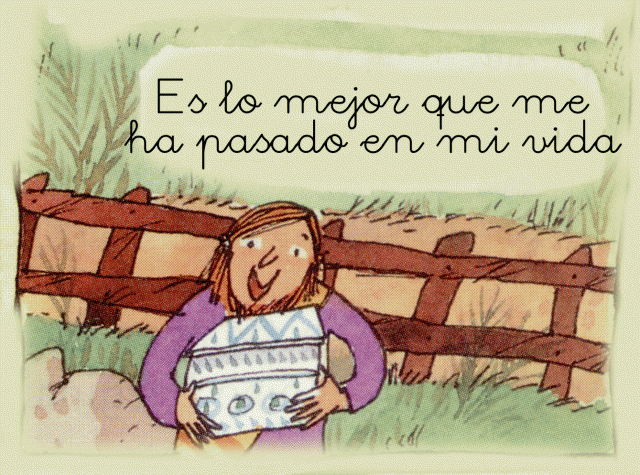 cuando descansa en Dios,como flor que a los vientos da su aromacomo niño que al pecho se ha dormido;El corazón es librecuando lo apresa Dios,oh Jesús, mi Verdad alada y firme,que te ciernes, paloma del olivo .Por encima del mundo, victorioso,con tu amor entregado a los amigos.Ambientación: En el marco de la próxima celebración de la Solemnidad del Sagrado Corazón de Jesús, sería bueno tener la Imagen del Sagrado Corazón de Jesús con la frase “Aquí estoy”Además junto a la imagen y frase se debe tener tarjetas en forma de corazón, tal como se adjunta en un documento anexo, están listas para imprimir.Las Hnas deben tener al alcance la celebración para una mejor participación. Asignar previamente a cada una las diferentes lecturas.Monición Inicial: Nos reúne el deseo de orar a la luz de nuestra propia vocación. Un llamado que es fruto del amor de Dios y de la fe que gratuitamente de Él hemos recibido. Sin fe que es camino sin detenerse, no hay vocación y tanto la fe, como la vocación a seguir a Jesucristo, son un regalo que tenemos que agradecer.Benedicto XVI dice que descubramos la belleza de la fe y el entusiasmo de comunicar a otros la alegría imperecedera que recibimos de Jesucristo en la Iglesia.Descubrir la belleza de la fe, supone, conocerla, valorarla, vivirla, conocer a Jesucristo y para esto hay que decidirse a estar con Él, para vivir con Él. A eso vamos a dedicar este momento pidiendo que nos ayude a caminar y a ayudar a caminar a otros.Cantamos: Danos un corazón grande para amar (9/9)Lectura: Os 2, 16-22.Por eso, yo la seduciré, la llevaré al desierto y le hablaré a su corazón. Desde allí, le daré sus viñedos y haré del valle de Acor una puerta de esperanza. Allí, ella responderá como en los días de su juventud, como el día en que subía del país de Egipto. Aquel día – oráculo de Yahvé – tú me llamarás: "Mi Esposo" y ya no me llamarás: "Mi Baal". Le apartaré de la boca los nombres de los Baales, y nunca más serán mencionados por su nombre... Yo te desposaré para siempre, te desposaré en la justicia y el derecho, en el amor y la misericordia; te desposaré en la fidelidad, y tú conocerás a Yahvé.Silencio (música suave)…Reflexión: El libro del profeta Oseas nos ofrece un pasaje muy hermoso a este propósito: Dios habla al pueblo de Israel como a su esposa del alma, que ha sido infiel a su promesa de amor; y la conduce al desierto para renovar con ella su pacto de amor y fidelidad: "Por eso, yo voy a seducirla y la llevaré al desierto -dice el Señor- y le hablaré al corazón... y allí cantará como cantaba en los días de su juventud" (Os 2, 16-17). El significado de hablar al corazón no es más que ir a la fuente donde está lo más íntimo y el lugar de nuestros sentimientos…Y el desierto no es simple poesía, y no hay que interpretarlo en una clave meramente intimista. Es arduo y difícil, pero necesario. Y nuestra vida cristiana tiene que pasar necesariamente por el desierto. Es decir, por la experiencia del silencio y de la soledad, del desprendimiento de las cosas materiales, del sacrificio y, sobre todo, de la oración y del encuentro íntimo y personal con Dios. Más aún, todo lo anterior es sólo como una preparación para que el alma se encuentre a sus anchas con su Creador. A muchos hombres y mujeres del siglo XXI estas palabras podrían tal vez resultar incómodas, y hasta incomprensibles. Se quiso tomar como punto de partida, una imagen bíblica tomada del profeta Oseas: “Yo la seduciré, la llevaré al desierto y le hablaré al corazón” (Os 2,16), para indicar el sentido de este momento. En la experiencia de Jesús miraremos en transparencia nuestra experiencia de vida durante estos seis primeros meses del año, nuestras esperanzas y nuestras desilusiones, nuestro entusiasmo… tantas cosas que tenemos que hablar con Él… con Aquel que te miró con amor y te habló al corazón y hoy te invita a mirar de nuevo a aquel primer momento…Silencio meditativo… (Apropiado para meditar el texto. Si se considera apropiado colocar música suave)Cantamos: Háblame (5/10)Monición intermedia:Tengamos presente toda la riqueza que se encierra en el Sagrado Corazón de  Jesús: cuando hablamos de corazón humano nos referimos a los sentimientos, a  toda la persona que quiere, que ama y trata a los demás. Al corazón pertenecen la alegría, el regocijo, la paz. Jesús nos invita a ser limpios de Corazón porque Él mismo es limpio de corazón…Lectura: Mt. 5,8: “Bienaventurados los limpios de corazón porque ellos verán a Dios”Para meditar personalmente:Me pongo en oración y le pido a Jesús que me ilumine acerca de mi estado en relación con la sexta Bienaventuranza. Le pido al Espíritu Santo que me ilumine para comprender cómo la vivió Jesús. Y le pido al Padre que me engendre a imagen y semejanza de su Hijo Jesús, para que pueda vivirla como Él la vivió y pueda entrar en el Reino de los Hijos. Que pueda recibir y tener la pureza de Corazón que imprime el Espíritu puro y santo que viene del Padre y permite conocerlo y verlo con una visión pura y espiritual.¿Creo en la promesa del Señor que cambiará mi corazón, dándome un Espíritu nuevo? ¿Vivo con un corazón dividido? ¿Soy transparente a los ojos del Padre?¿Deseo ser vista solamente por mi Padre que ve en lo secreto y en lo secreto premia o más bien publico las buenas obras, sacrificio, caridad, dolor físico o moral soportado, etc.? ¿Tengo hábito de entrar "a mi cuarto y cerrar la puerta" o me gusta vivir en vidriera? ¿Por qué? ¿Para qué?Como consagrada ¿cómo vivo la pureza en el culto que celebro al Padre? ¿Me preparo para los oficios sagrados, pensando adónde voy y con quién voy a tratar, como dicen S. Ignacio y Santa Teresa de Jesús? ¿O entro en el recinto sagrado con mis “cosas”, desvirtuando el poder de la alabanza? En todo caso, al advertirlo y aún en presencia del Señor sacramentado ¿le pido gracia para serenar, limpiar, suavizar el alma para alabarlo? "Dios mío, ven en mi auxilio" ¿Para qué se lo digo?¿Entendí que el remedio contra el pecado en todas sus formas es vivir gozosamente como hija de Dios? Lectura: Si yo fuera limpia de corazón descubriría…Que todos somos obra de Dios, llevamos algo de bueno en el corazón.Que todos valemos la pena, y nos queda algo de la imagen de Dios.Que a todos hay que darles otra oportunidad.Que todos somos dignos de amor, justicia, libertad, perdón.Que todos somos dignos de compasión, respeto y de muchos derechos.Que todas las criaturas son mis hermanas.Que la creación es obra maravillosa de Dios.Que no hay razón para levantar barreras, cerrar fronteras.Que no hay razón para ninguna clase de discriminación.Que no hay razón para el fanatismo y para no dialogar con alguien.Que no hay razón para maldecir, juzgar y condenar a nadie.Que no hay razón para matar, ni para el racismo.Que todos los ancianos tienen un caudal de sabiduría, y los jóvenes, de ideales.Que los adolescentes tienen un caudal de planes, y los niños, de amor.Que las mujeres tienen un caudal de fortaleza, y los enfermos, de paciencia.Que los pobres tienen un caudal de riqueza, y los discapacitados, de capacidades.Que hay razón para tender puentes, dar a todos la paz, trabajar por la paz,  amar y defender la creación.Que hay razón para ser hermanos y seguir siendo amigos.Que hay razón para sonreír a todos.Que hay razón para dar a todos los buenos días, dar a todos la mano,  intentar de nuevo hacerlo todo mejor.Que hay razón para seguir viviendo, para vivir en comunidad.Que hay razón para prestar un oído a lo que dicen los demás.Que hay razón para servir, amar, sufrir.Que hay razón para muchas cosas másAyúdame a ver con los ojos de la fe. Que todo acontecimiento en mi vida y en la de los demás, lo vea en el plano sobrenatural. Que vea con tus ojos, y así pueda servirte a ti y a mis hermanos. Ayúdame, pues sé que sola no podré, pero con tu gracia no se nublará mi vista. Y viéndote con claridad en mi vida te sirva sólo a ti.Cantamos: Amigo (5/93)Lectura: Mt. 6, 19-21En aquel tiempo, Jesús dijo a sus discípulos: "No acumulen ustedes tesoros en la tierra, donde la polilla y el moho los destruyen, donde los ladrones perforan las paredes y se los roban. Más bien acumulen tesoros en el cielo, donde ni la polilla ni el moho los destruyen, ni hay ladrones que perforen las paredes y se los roben; porque donde está tu tesoro, ahí también está tu corazón.Reflexión: ¿Tu corazón sigue estando primeramente en Dios? ¿O todo se ha vuelto una rutina que cumples por obligación o temor?En un momento, tomaste la decisión más importante de tu vida, la de entregarle tu corazón a Jesús, para que Él sea Señor de todo nuestro ser. Desde ese día Jesús es tu especial tesoro, que no se aparte tu corazón de Aquel corazón lleno de infinito amor. ¿Está tu corazón en Dios? Tú sí están en el corazón de Dios…He aquí la admirable revelación de nuestra fe. Dios tiene corazón. Jesús es el corazón de Dios; y Jesús es mi corazón. En el corazón de Cristo queda depositada toda la realidad divina y toda la vivencia humana. Verdaderamente el Corazón de Jesús es el encuentro, el abrazo; es el secreto de la fe. Cuando nos metemos en el corazón de Dios, Él sabe enderezar los nuestros.Nuestro Dios sabe curar los corazones.Nuestro Dios sabe sanar los corazones afligidos.Nuestro Dios sabe infundir vida en el corazón.Nuestro Dios sabe ablandar los corazones.Nuestro Dios es capaz de romper el corazón de piedra.Nuestro Dios es capaz de darnos un corazón de carne.Nuestro Dios sabe dar corazón de hijas.Nuestro Dios conoce mi corazón y el tuyo y hoy quiere llenarlos de gracia, como llenó de gracia el corazón de María.¿Quieres entrar en el corazón de Dios? ¿Quieres que Dios sea dueño de tu corazón?En este momento cada Hna, toma una tarjeta en forma de corazón y va a escribir junto a la frase: Te necesito Corazón de Jesús para… (Completar según sus reflexiones personales)Compartir con la comunidad…Para terminar rezamos a dos coros:Terminamos cantando: Soy feliz (6/39)Compromiso del mes: Orar unas por otras. Por la vocación propia y por la de una de mis Hermanas (cada una elige), encomendarla al Sagrado Corazón de Jesús.Anexos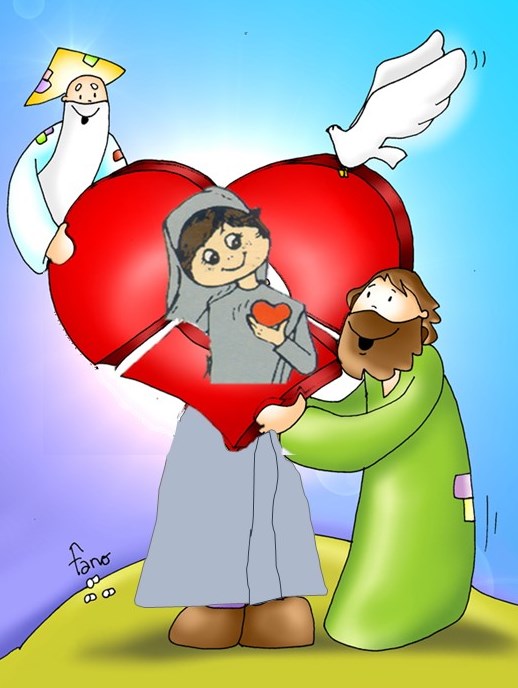 DTe necesito Corazón de Jesús. Necesito un amigo como Tú, un amigo a quien consolar y compadecer, un amigo que me cuide.Te necesito, Corazón de Jesús para sentir tu ansioso cuidado, para contarte todos mis deseos y compartir todas mis penas.Dulce Jesús, guárdame a tu lado junto a Ti todo el día, aunque yo no me permitiría apartarme de tu lado amado.Sostenme con tu dulce mano, guía mis pasos vacilantes; y aunque caiga diez mil veces, no temeré, confiaré.Y Tú me enseñaráscada deber a cumplir; y esto será mi única delicia: hacer tu amable voluntad.Sólo te hago una petición, esta recompensa imploro: por cada pensamiento, palabra y acto,amarte más y más.Más allá de mi razón
Y mi conciencia deudora,
Confío en tu Corazón. Amén